ENVIRONMENTAL PLANNING COMMISSIONACTION SUMMARYThursday, February 13, 20208:30 a.m.Plaza Del Sol Hearing Room, Lower Level600 2nd Street NWCOMMISSIONER MEMBERS PRESENT:	Dan Serrano, Chair	David Shaffer, Vice Chair	Karen Hudson	Gary L. Eyster, P.E. (Ret.)	Richard Meadows	Joseph Cruz	Robert Stetson	Jonathan R. Hollinger******************************************************************************************Call to Order:  8:35 am Pledge of Allegiance Announcement of Changes and/or Additions to the AgendaApproval of Amended AgendaSwearing in of City Staff6.  OTHER MATTERS:       a.   Approval of January 9, 2020 Action Summary Minutes	A motion was made by Commissioner Shaffer and Seconded by Commissioner Cruz that     	this mater be approved.  The motion carried by the following vote: 		For 8: – Serrano, Eyster, Meadows, Shaffer, Stetson, Hudson, Cruz & Hollinger      b.	EPC Rules of Conduct:   The Environmental Planning Commission (EPC) will consider, discuss, and     			take action on updates to the EPC Rules of Conduct of Business by the Environmental Planning 				Commission. (DEFERRED FROM January 9, 2020)   A motion was made by Commissioner Hollinger and Seconded by Commissioner Cruz that               this matter be deferred to the EPC March 12, 2020 Hearing. The motion carried by the following vote:  For 8: – Serrano, Eyster, Meadows, Shaffer, Stetson, Hudson, Cruz & Hollinger7.  ADJOURNMENT  5:46 pm 1.  Project #2019-002811 VA-2019-00288 - VARIANCEAC-19-18 Appeal of Denial of DPM Variance by the Development Review BoardRichard Chavez appeals the DRB’s denial of a request for a DPM sidewalk variance for all or a portion of Lots 7-10 Block 44 Perea Addition zoned R-1A, located at NEC of 15th ST NW and Granite Ave NW, containing approximately 0.32 acre(s).  (J-13)Staff Planner: Jolene WolfleyA motion was made by Commissioner Eyster,  and Seconded by Commissioner Hudson that matter PR-2019-002811 be Denied, based on the following findings. The motion carried by the following vote:  For 7: – Serrano, Eyster, Meadows, Shaffer, Stetson, Hudson, & Hollinger    Commissioner Cruz Abstained2.  Project #2019-002765 SI-2019-00380 –Site Improvement Modulus Architect Inc., agent for Red Shamrock 4 LLC, request the above action for all or a portion of Lots 1 Thru 9 Coors Pavilion (Being A Replat Of Tract X-1-A2, of  Tracts X-1-A1 & X-1-A2 University Of Albuquerque Urban Center), located on Coors Blvd. NW, between St. Josephs Dr. NW, and Coors Blvd. NW  , containing approximately 21 acres. (G-11)  Staff Planner:  Leslie Naji (CONTINUED from January 9, 2020 Hearing)A motion was made by Commissioner Eyster,  and Seconded by Commissioner Shaffer that matter PR-2019-002765 be Approved, based on the following findings. The motion carried by the following vote:  For 8: – Serrano, Cruz, Eyster, Meadows, Shaffer, Stetson, Hudson, & Hollinger    3.  Project #2018-001695 SI-2019-00381 – Major Amendment Site Plan– EPC and removal of use restrictions from site plan        Modulus Architect Inc., agent for Novus Properties LLC, request the above action for all or a portion of Tracts A-1, A-2-A, A-2-B, B, C, D, E, F, G, H of Fountain Hills Plaza Subdivision and Lot 2, Block B and Lot 3, Block B of Albuquerque West Subdivision  and Lot 6-A-1-A of Albuquerque West Unit 1, zoned  NR-C, located on Nunzio Ave. NW, between Paradise Blvd. NW & Vista Fuente NW, containing approximately 31.0 acres. (C-12)  Staff Planner:  Linda Rumpf(DEFERRED from January 9, 2020 Hearing)A motion was made by Commissioner Shaffer,  and Seconded by Commissioner Eyster that matter PR-2018-001695 be Approved, based on the following findings. The motion carried by the following vote:  For 8: – Serrano, Cruz, Eyster, Meadows, Shaffer, Stetson, Hudson, & Hollinger    4.  Project #2019-002682 (1008521)RZ-2019-00049 – Zone Map Amendment (Zone Change) SI-2019-00266 – Site PlanRichard Dobbs and Havanna Kean, agents for QMD, LLC, request the above action for all or a portion of Tract A, Summary Plat of Tract N, Paradise Hills Industrial Park, and a portion of Tract 2 of Eagle Ranch, and a portion of a 100’ PNM Easement, zoned MX-M, to PD, located on Irving Blvd. NW, between Eagle Ranch Rd. NW and Coors Blvd. NW (4349 Irving Blvd. NW), approximately 4 acres.  (C-13 )  Staff Planner: Catalina Lehner (DEFERRED from November 14, 2019)A motion was made by Commissioner Shaffer,  and Seconded by Commissioner Hollinger  that matter PR-2019-002682 be Withdrawn. The motion carried by the following vote:  For 8: – Serrano, Cruz, Eyster, Meadows, Shaffer, Stetson, Hudson, & Hollinger    5.  Project #2018-001402 SI-2018-00171 – Site PlanVA-2019-00103- VarianceNOTE:  This agenda item will not be heard until after 11:00am.Consensus Planning, Inc, agent for Gamma Development, LLC, requests the above action for all or a portion of Lots 1 through 3, Block 1, Plat of West Bank Estates together with Tract A1, Lands of Suzanne H Poole, and Tracts C-1 and Lot 4-A of Plat of Tracts C-1, C-2 and Lot 4-A, Lands of Suzanne H Poole being a Replat of Tract C, Lands of Suzanne H Poole, Tract C, Annexation Plat Land in Section 25 and 36, T11N R2E, Lot 4, Block 1 West; zoned R-A, located at 5001 Namaste Rd. NW, between La Bienvenida Pl. NW and the Oxbow Open Space, containing approximately 23 acres.  (F-11 and F-12) Staff Planner: Catalina Lehner  (Remand from City Council)A motion was made by Commissioner Hudson and Seconded by Commissioner Shaffer that matter PR-2018-001402 be approved, based on the following findings. The motion carried by the following vote:  For 6: – Serrano, Eyster, Shaffer, Stetson, Hudson, Cruz & Hollinger    Against 1: MeadowsCommissioner Hollinger Abstained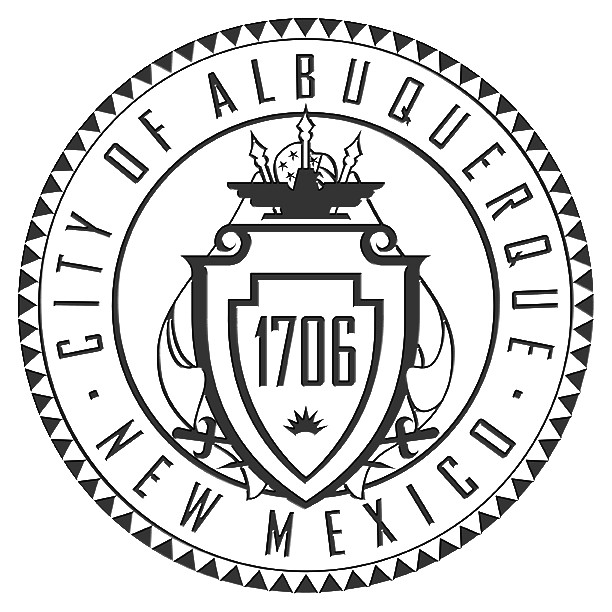 